1/49797999/2009/2Dodatek ke smlouvě o dodávce hotových teplých jídelSmluvní strany:Střední zemědělská škola, Čáslav, Sadová 1234, DIČ CZ 49797999, IČ 49797999 zastoupená Ing. Jaromírem Horníčkem, ředitelem školy, dále jen dodavatelVýzkumný ústav rostlinné výroby, v.v.i. se sídlem Dmovská 507,161 06 Praha 6 - Ruzyně, IČ 00027006, DIČ CZ 00027006,Zastoupený Ing. Jiban Kumar, Ph.D, ředitel VÚRV, v.v.i.Od 1. 5. 2019 se mění článek 3 stávající smlouvy takto:Smluvní strany se dohodly na ceně jednoho oběda, která činí 65,- Kč včetně DPH.V Čáslavi 4. 4. 2019	# VSadová 1234 286 01 ČáslavIČ: 49797999 DIČ: CZ4979739Sdodavatel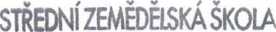 